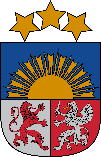 Valsts policijas koledžaEzermalas iela 10, Rīga, LV-1014; tālr.67146288; e-pasts kanc@koledza.vp.gov.lv; www.policijas.koledza.gov.lvPAVĒLERīgāDirektors                                                                                        Ģ.ZalānsŠIS DOKUMENTS IR PARAKSTĪTS AR DROŠU ELEKTRONISKO PARAKSTU UN SATUR LAIKA ZĪMOGU04.12.2020 Nr. 11(Teksta satura atklāsts)(Teksts)Direktors                                                                                                V.UzvārdsŠIS DOKUMENTS IR PARAKSTĪTS AR DROŠU ELEKTRONISKO PARAKSTU UN SATUR LAIKA ZĪMOGUSaskaņots ar ________________________________.(Norāde par dokumenta izstrādātājuun viņa sakaru līdzekli (līdzekļiem))(Teksta satura atklāsts)(Teksts)Direktors                                                                                                V.UzvārdsŠIS DOKUMENTS IR PARAKSTĪTS AR DROŠU ELEKTRONISKO PARAKSTU UN SATUR LAIKA ZĪMOGUSaskaņots ar ________________________________.(Norāde par dokumenta izstrādātājuun viņa sakaru līdzekli (līdzekļiem))